Notice of Meeting of the Parish CouncilDear Councillor,You are hereby summoned to attend the meeting of Avening Parish Council which will be held in the Memorial Hall on Thursday 21st November 2019 at 7.30pm for the purpose of considering and resolving upon the business to be transacted at the meeting as set out below. Dated this 14 November 2019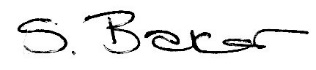 Shani Baker – Clerk to the CouncilBUSINESS TO BE TRANSACTED 7.30 pm1.	Visitors2.	Public Question Time3.	Police Report4.	Apologies and Reasons for Absence5.	Code of Conduct5.1	To Receive Declarations of Interest in Items on the Agenda5.2	To Receive Updates to Members Register Interests6.	Matters Arising from the Minutes of the Previous Meeting not included on the Agenda7.	MinutesTo Approve and Sign the Minutes of the Meeting of the Parish Council held on Thursday 17 October 2019.8.	Action Log from Meeting held Thursday 17 October 20199.	To Receive County and District Councillors Report10.	Community Issues & ProjectsProjectsRemembrance Day DonationReview of Current ProjectsComments on Project Manager’s ReportPlaying fieldInspection Rota for PlaygroundCommunity IssuesTraffic and Highways, including comments on issues logFootpaths Right of WayUpdate on purchase of Defibrillator11.	Finance11.1	To Receive the Finance Report11.2	To Approve Bills for Payment11.3      Adopt Model Financial Regulations 201911.4      Grant Application – U3A11.5 	Remembrance Day contribution.12.	Planning and Tree Works12.1	New Applications – Planning19/03968/TCONR - Sandford Barn High Street - Pollard - Sycamores / Elm / Hawthorn; Pollard - Field Maple and remove 3 limbs19/03940/FUL - Herons Mead West End. – Erection of Single Storey side extention, rear timber porch, replacement of windows and repointing external walls.19/03687 – Land Parcel, Woodstock Lane – Variations of Conditions of permitted application 18/04211/FULURGENT WORK – Woodstock Lane – Sycamore large column of decay  West Wing, Avening House – Beech Tree – Reduce height12.2	Decision Notices19/03821/TCONR – The Old Bakery, Point Road – Reduce Height and spread of Holly Tree – Permitted.19/03347/TPO - 13 Sandford Leaze – Fell Whitebeam – Permitted19/03144/FUL – Longmans Barn – Conversion to dwelling - Permitted12.3	Planning Correspondence12.4	Any other new applications or decisions received since publication of the Agenda13.	Correspondence14.	Councillors – An opportunity for members to bring any item of information to the Council or items for future meetings.15.	Date and time of the Next Meeting – December 2019, Date to be decided.  7.30 pm in the Memorial Hall - Everyone is WelcomeAVENING PARISH COUNCIL